​2022年​第一期网络招聘会重磅来袭！     为持续做好“六稳”、“六保”工作，为我县广大务工人员提供就业帮扶、搭建就业平台，助力常态化疫情防控工作，县就业局积极衔接各大用工企业，收集岗位信息，针对我县劳动力实际情况，提供以下215个用工岗位：（点击放大查看）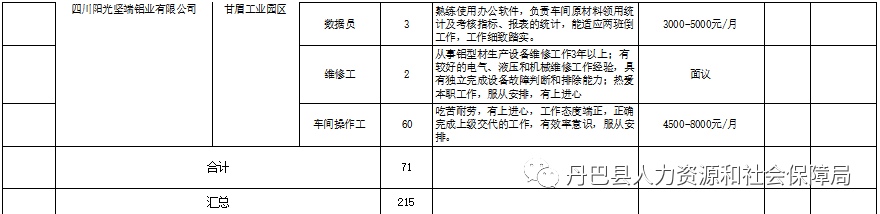 